Автономная некоммерческая организация «Агентство развития предпринимательства и инвестиций Вологодской области «Мой бизнес»Согласовано:Заказчик-1: АНО «Мой бизнес»                                       ______________ / Д.С. Серебрякова                                                                                                                 м.пЗаказчик-2: _________________                                      ______________ / ___________                                                                                                                 м.пОТЧЕТ ПО ДОГОВОРУ № МБ 20__/___от «___» ___ 20___ г.УСЛУГИ по ______________________________________________________________________________________________Исполнитель: ООО/ ИП_______________________/ __________________              м.п.                                    ФИО  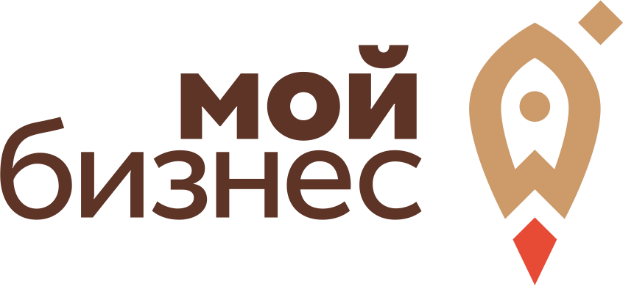 дата предоставления отчета: «___» _________ 20___ г.Мероприятие исполнено в рамках реализации Заказчиком-1 национального проекта «Малое и среднее предпринимательство и поддержка индивидуальной предпринимательской инициативы», в том числе регионального проекта «Акселерация субъектов малого и среднего предпринимательства» (мероприятия 7.3.3 подпрограммы 7 «Поддержка и развитие малого и среднего предпринимательства Вологодской области» государственной программы «Экономическое развитие Вологодской области на 2020 - 2025 годы», утвержденной постановлением Правительства области от 24 декабря 2019 года № 1300)